Modulzertifikat LehraMT DeutschKIT – Universität des Landes Baden-Württemberg und nationales Forschungszentrum in der Helmholtz-Gemeinschaft 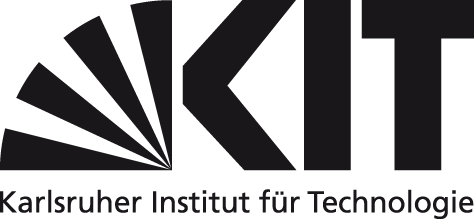 Frau/Herr stud. phil Matr.-Nr. 6010 Einführungsmodul (EM): Neuere deutsche Literaturwissenschaft (NdL)6010 Einführungsmodul (EM): Neuere deutsche Literaturwissenschaft (NdL)6010 Einführungsmodul (EM): Neuere deutsche Literaturwissenschaft (NdL)6010 Einführungsmodul (EM): Neuere deutsche Literaturwissenschaft (NdL)6010 Einführungsmodul (EM): Neuere deutsche Literaturwissenschaft (NdL)Veranstaltungen:Veranstaltungen:Veranstaltungen:Veranstaltungen:Veranstaltungen:701  ES (6 LP) Einführung in die Literaturwissenschaft	                            Note:702  VL (3 LP) themenorientiert Literaturgeschichte/-wissenschaft	                 Note:701  ES (6 LP) Einführung in die Literaturwissenschaft	                            Note:702  VL (3 LP) themenorientiert Literaturgeschichte/-wissenschaft	                 Note:701  ES (6 LP) Einführung in die Literaturwissenschaft	                            Note:702  VL (3 LP) themenorientiert Literaturgeschichte/-wissenschaft	                 Note:701  ES (6 LP) Einführung in die Literaturwissenschaft	                            Note:702  VL (3 LP) themenorientiert Literaturgeschichte/-wissenschaft	                 Note:701  ES (6 LP) Einführung in die Literaturwissenschaft	                            Note:702  VL (3 LP) themenorientiert Literaturgeschichte/-wissenschaft	                 Note:Art der Leistung: KlausurArt der Leistung: KlausurArt der Leistung: KlausurArt der Leistung: KlausurArt der Leistung: Klausur9 LPKarlsruhe, den Karlsruhe, den Stempel
................................................Modulverantwortliche: Dr. Eder
................................................Modulverantwortliche: Dr. Eder